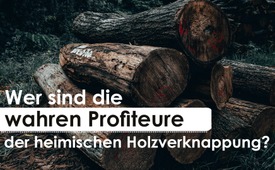 Wer sind die wahren Profiteure der heimischen Holzverknappung?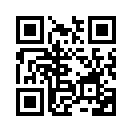 Dass die Preise für Holz aktuell Rekordhöhen erreichen, wenn es denn überhaupt welches gibt, stellt Bauherren und Handwerker vor gewaltige Probleme. Wie es zu dieser Entwicklung kam und welche Zusammenhänge festzustellen sind beleuchtet Kla.tv in diesem Beitrag.Kla.TV erhielt den Hinweis eines Branchen-Insiders, dass Holz immer knapper wird und die Preise explodieren. Der Grund?
Von den 25 Mio. m3 Nadelschnittholz, die 2020 in Deutschland gesägt wurden, gingen 10 Mio. in den Export. Hauptabnehmer waren die USA und China. Beide bezahlen nämlich erheblich höhere Preise als die europäischen Abnehmer, da Holz aus zwei Gründen künstlich zur Mangelware wurde:
1. In den USA aufgrund von Zoll-Streitigkeiten mit Kanada
2. In China wegen des russischen Exportstopps auf Rundholz
So können zurzeit europäische Sägewerksbesitzer Bäume in Bretter und damit in Gold verwandeln. Beispiel: 1 m3 ungesägtes Fichtenholz bringt einem europäischen Waldbauern derzeit 90 - 120 €. Nach dem Sägen ist das Holz jedoch ein Vielfaches (!) wert.
Vor allem die großen Sägewerke verdienen damit ein Vermögen. Hingegen bleiben die Waldbauern auf der Strecke und mit ihnen die Häuslbauer aufgrund hoher Preise oder Holzmangel. Sie stehen vor einer finanziellen Herausforderung und können sich ein Eigenheim zunehmend kaum mehr leisten.
Wo ist hier die Regierung? Steht die freie Marktwirtschaft über dem Wohle des eigenen Volkes oder ist seine Verarmung sogar gewollt? Russland hingegen schützt durch Exportstopps die heimische Holzwirtschaft. Daran könnten sich europäische Regierungen doch auch mal ein Beispiel nehmen.von sda./doa.Quellen:Preise für Baumaterialien stark gestiegen
https://www.zeit.de/wirtschaft/2021-04/baubranche-baustoffe-preise-corona-pandemie-lieferengpaesse?utm_referrer=https%3A%2F%2Fwww.google.at%2F

Im Jahr der Säge
https://www.zeit.de/2021/21/holz-preise-knappheit-bauen-export-saegewerke-usaDas könnte Sie auch interessieren:#Wirtschaft - www.kla.tv/Wirtschaft

#Landwirte - www.kla.tv/LandwirteKla.TV – Die anderen Nachrichten ... frei – unabhängig – unzensiert ...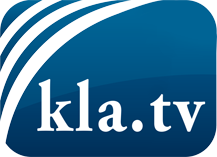 was die Medien nicht verschweigen sollten ...wenig Gehörtes vom Volk, für das Volk ...tägliche News ab 19:45 Uhr auf www.kla.tvDranbleiben lohnt sich!Kostenloses Abonnement mit wöchentlichen News per E-Mail erhalten Sie unter: www.kla.tv/aboSicherheitshinweis:Gegenstimmen werden leider immer weiter zensiert und unterdrückt. Solange wir nicht gemäß den Interessen und Ideologien der Systempresse berichten, müssen wir jederzeit damit rechnen, dass Vorwände gesucht werden, um Kla.TV zu sperren oder zu schaden.Vernetzen Sie sich darum heute noch internetunabhängig!
Klicken Sie hier: www.kla.tv/vernetzungLizenz:    Creative Commons-Lizenz mit Namensnennung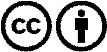 Verbreitung und Wiederaufbereitung ist mit Namensnennung erwünscht! Das Material darf jedoch nicht aus dem Kontext gerissen präsentiert werden. Mit öffentlichen Geldern (GEZ, Serafe, GIS, ...) finanzierte Institutionen ist die Verwendung ohne Rückfrage untersagt. Verstöße können strafrechtlich verfolgt werden.